Demande de soutien  d’une animation scientifique par MaiMoSiNECet appel d’offre a pour objectifde soutenir des animations scientifiques, organisées par des équipes du bassin grenoblois, ayant un lien avec la modélisation et/ou le calcul haute performance.D a n s  l ’ é v a l u a t i o n  d e s  d o s s i e r s ,  l ’ a c c e n t  s e r a  m i s  s u r l’interdisciplinarité du projet, les éventuels liens avec les industries et en particulier les PME et PMI. Ces critères, sans être requis, seront particulièrement appréciés.Les types de soutien possibles sontorganisationnels (réservation de salles, repas, communication etc.). financiers (dans la mesure des moyens de la structure).TitreThème(description en 5 lignes)Public viséCe projet entre-t-il dans le cadre des thématiques du CECAM ?❏ oui❏ nonvoir : http://www.cfcam-ra.fr/tiki-index.php?page=HOMEType d’animation scientifique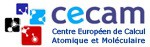 (séminaire, workshop, formations,…)LieuDuréeDates souhaitéesType de soutien❏ Organisation. Précisez les besoins :❏ Financier. Précisez le montant demandé et joignez un budget à la demande :OrganisateursContexte national et internationalCette action est-elle effectuée dans le cadre d’un GdR, d’un programme ANR, d’une action du CECAM ou tout autre projet financé nationalement, d’un programme Européen.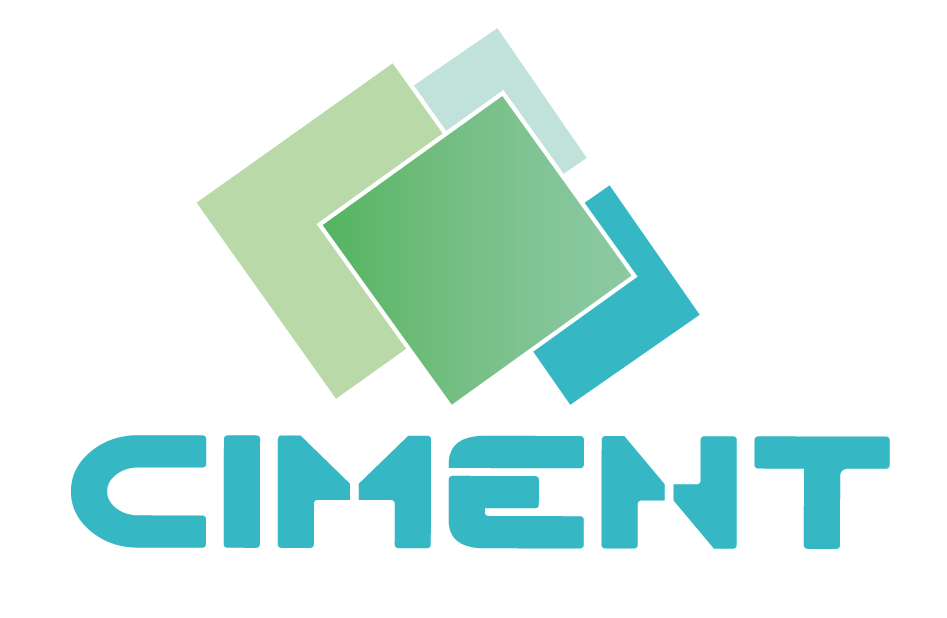 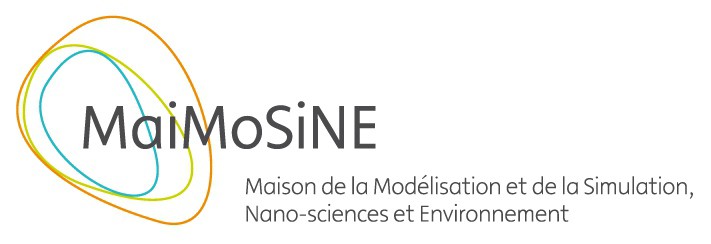 Présentation de l'action envisagéePrécisez le programme prévisionnel et les orateurs pressentis (une page au maximum).